Strukovna škola Vice Vlatkovića, N. Tesle 9c, ZadarSrednja škola Gračac, Školska 8, Gračac  Srednja škola Glina, Frankopanska 30, Glina  Srednja škola Petrinja, Ivana Gundulića 3,  PetrinjaKurikulum za izvannastavnu aktivnost„ABECEDA digitalne pismenosti“Kurikulum „ABECEDA digitalne pismenosti“ izrađen je u okviru projekta „(P)ostanimo financijsko i digitalno pismeni“ koji je odobrilo Ministarstvo znanosti i obrazovanja u okviru poziva Unaprjeđenje pismenosti – temelj cjeloživotnog učenja. Projekt je u cijelosti  financiran iz EU potpore na temelju ugovora br. UP.03.02.2.03.0004.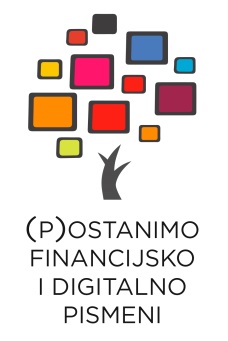 Zadar,Gračac,Glina,Petrinja,  prosinac 2018.SADRŽAJUvod Osposobiti učenike za nove izazove koje pruža digitalni svijet. Potrebe za:samostalnim pronalaženjem i kritičkom procjenom informacija i proizvoda.razumijevanjem mogućnosti i ograničenja korištenja tuđeg intelektualnog vlasništvauređivanjem i stvaranjem digitalnih sadržaja odabirom prikladnih izvora elektroničkih informacijakorištenjem različitih programa koje mogu kreativno dopuniti i preoblikovatirazvojem osnovnih vještina pronalaženja informacija u elektroničkim izvorimarazvijanjem svijesti o važnosti pristupa elektroničkim informacijama i posljedicama neželjenog pristupa informacijamaCiljevi su:primijeniti informacijsku i komunikacijsku tehnologiju za obrazovne, radne i privatne potrebeodgovorno, moralno i sigurno rabiti informacijsku i komunikacijsku tehnologijuučinkovito komunicirati i surađivati u digitalnome okružjuinformirano i kritički vrednovati i odabrati tehnologiju i služiti se tehnologijom primjerenom svrsiupravljati informacijama u digitalnome okružjustvarati i uređivati nove sadržaje te se kreativno izražavati s pomoću digitalnih medijaZadaćeUčenici će primijeniti digitalne alate kroz obradu multimedijskih sadržaja kako bi učinkovito primijenili informacijsku i komunikacijsku tehnologiju za obrazovne, radne i privatne potrebeUčenici će odgovorno koristiti društvene mreže kako bi odgovorno moralno i sigurno koristili informacijsku i komunikacijsku tehnologijuUčenici će raspraviti o online kupovini i oglašavanju kako bi informatički i kritički vrednovali i odabrali tehnologiju te se služili istom primjerenoj svrsiUčenici će razviti sposobnost korištenja digitalnih dokumenata kako bi učinkovito komunicirali i surađivali u digitalnom okruženju Ustrojstvo programaProgram je namijenjen zainteresiranim učenicima prvih i drugih razreda srednjih škola. Način provedbe kao izvan nastavna aktivnost prema unaprijed određenim terminima po dogovoru s učenicima.  Provjera kvalitete organizacije će se vršiti razmjenom iskustva i informacija škola partnera u projektu.Materijalni uvjeti Računalna učionica s projektorom i/ili pametnom pločom i širokopojasni Internet.Odgojno-obrazovni rad Primijeniti digitalne alate, obrađivati multimedijalne sadržaje na internetu, odgovorno koristiti društvene mreže, demonstrirati online kupovinu i oglašivanje, izrađivati digitalne dokumente.Vrednovanje programa Kroz samoprocjenu, evaluacijski listić, kutija za osvrt.Vrednovanje postignuća učenikaVođenje dnevnika rada.Financiranje programa Projekt je financirala EU iz Europskog socijalnog fonda.Zaključak: Zbog aktualnosti i primjenjivosti sadržaja u svakodnevnom životu ovaj kurikulum je od velike važnosti i koristi učenicima za osobni i profesionalni razvoj.Prilog: Diplome voditelja i potvrde stručnih usavršavanja.NASTAVNI PLAN I  PROGRAMNastavni plan Nastavni program Digitalni alati Obrada multimedijskih sadržaja onlineOdgovorno korištenje društvenih mrežaOnline kupovina i oglašavanjeDigitalni dokumentiZAVRŠNA PROVJERARb.Nastavna cjelinaBroj satiBroj satiUkupnoRb.Nastavna cjelinaTPNUkupno1.Digitalni alati28102.Obrada multimedijskih sadržaja online2463.Odgovorno korištenje društvenih mreža1344.Online kupovina i oglašavanje28105.Digitalni dokumenti235UKUPNOUKUPNO92635TEMASADRŽAJISHODIUČENJABROJSATISigurnost na Internetu,Internetske tražilice i računiPravila ponašanja na InternetuIzrada Internetskih računaInternetske tražilicePrimijeniti pravila ponašanja na InternetuKreirati i koristiti Internetske računeKoristiti Internetske tražiliceT:0.5PN:0.5Pohrana u oblakuPohrana u oblaku i dijeljenje Kreirati na lokalnom računalu ikoristiti cloud servisT:0PN:2Google BlogerTemaDizajnPravila primjeneOdabrati temuPrilagoditi dizajnUvažiti pravila primjeneKoristiti Google blogT:0.5PN:1.5Google EarthPohrana i sadržaj Google EarthUsporedba s Google kartamaKreirati na lokalnom računalu koristiti Google EarthUsporediti i razlikovati Google Earth i Google KarteT:1PN:1Kalendari i organizatori Organizacija putem on-line kalendara i planeraKoristiti on-line kalendare i planereT:0PN:1Google My BusinessIzrada Google My Business računaTemaDizajnPravila primjeneKreirati Google My Business računOdabrati temuPrilagoditi dizajnUvažiti pravila primjeneKoristiti Google My Business T:0PN:1YoutubeTema Pravila primjenePostaviti i koristiti Youtube kanalT:0PN:1Oblici rada:  grupni rad, individualni rad, frontalni radOblici rada:  grupni rad, individualni rad, frontalni radOblici rada:  grupni rad, individualni rad, frontalni radOblici rada:  grupni rad, individualni rad, frontalni radMetode rada: demonstracija, praktični rad, primjena ICT programa, istraživački zadatci na Internetu Metode rada: demonstracija, praktični rad, primjena ICT programa, istraživački zadatci na Internetu Metode rada: demonstracija, praktični rad, primjena ICT programa, istraživački zadatci na Internetu Metode rada: demonstracija, praktični rad, primjena ICT programa, istraživački zadatci na Internetu Materijalni uvjeti: računalna učionica s projektorom i/ili pametnom pločom, širokopojasni internetMaterijalni uvjeti: računalna učionica s projektorom i/ili pametnom pločom, širokopojasni internetMaterijalni uvjeti: računalna učionica s projektorom i/ili pametnom pločom, širokopojasni internetMaterijalni uvjeti: računalna učionica s projektorom i/ili pametnom pločom, širokopojasni internetKadrovski uvjeti: sudionici projektaKadrovski uvjeti: sudionici projektaKadrovski uvjeti: sudionici projektaKadrovski uvjeti: sudionici projektaLiteratura i drugi izvori znanja za polaznike: Internet i drugi izvorihttp://www.google.com/; http://www.youtube.com/Literatura i drugi izvori znanja za polaznike: Internet i drugi izvorihttp://www.google.com/; http://www.youtube.com/Literatura i drugi izvori znanja za polaznike: Internet i drugi izvorihttp://www.google.com/; http://www.youtube.com/Literatura i drugi izvori znanja za polaznike: Internet i drugi izvorihttp://www.google.com/; http://www.youtube.com/Literatura i drugi izvori znanja za nastavnike: Internet i drugi izvorihttp://www.google.com/; http://www.youtube.com/Literatura i drugi izvori znanja za nastavnike: Internet i drugi izvorihttp://www.google.com/; http://www.youtube.com/Literatura i drugi izvori znanja za nastavnike: Internet i drugi izvorihttp://www.google.com/; http://www.youtube.com/Literatura i drugi izvori znanja za nastavnike: Internet i drugi izvorihttp://www.google.com/; http://www.youtube.com/TEMASADRŽAJISHODIUČENJABROJSATIZakonske regulative i autorska pravaOsnovne licence Korištenjebesplatnih i plaćenih sadržajaPrepoznati i kritički prosuđivati osnovne licence te zakonske okvire i autorska pravaRabiti besplatne i plaćene sadržajeT:1Preuzimanje i postavljanje multimedijskih sadržajaMultimedijski konverterInternetske platformeKoristiti multimedijski konverter i sadržaje na internet platformiT:1PN:1Obrada slike, zvuka i videa na internetuInternetske platformeOdabrati i koristiti internet platformu za obradu slike, zvuka i videaT:0PN:3Oblici rada:  grupni rad, individualni rad, frontalni radOblici rada:  grupni rad, individualni rad, frontalni radOblici rada:  grupni rad, individualni rad, frontalni radOblici rada:  grupni rad, individualni rad, frontalni radMetode rada: demonstracija, praktični rad, primjena ICT programa, istraživački zadatci na Internetu Metode rada: demonstracija, praktični rad, primjena ICT programa, istraživački zadatci na Internetu Metode rada: demonstracija, praktični rad, primjena ICT programa, istraživački zadatci na Internetu Metode rada: demonstracija, praktični rad, primjena ICT programa, istraživački zadatci na Internetu Materijalni uvjeti: računalna učionica s projektorom i/ili pametnom pločom, širokopojasni internetMaterijalni uvjeti: računalna učionica s projektorom i/ili pametnom pločom, širokopojasni internetMaterijalni uvjeti: računalna učionica s projektorom i/ili pametnom pločom, širokopojasni internetMaterijalni uvjeti: računalna učionica s projektorom i/ili pametnom pločom, širokopojasni internetKadrovski uvjeti: sudionici projektaKadrovski uvjeti: sudionici projektaKadrovski uvjeti: sudionici projektaKadrovski uvjeti: sudionici projektaLiteratura i drugi izvori znanja za polaznike: Internet i drugi izvorihttps://www.canva.com/; https://www.powtoon.com/home/?; https://spark.adobe.com/home/; http://www.storyboardthat.com/ Literatura i drugi izvori znanja za polaznike: Internet i drugi izvorihttps://www.canva.com/; https://www.powtoon.com/home/?; https://spark.adobe.com/home/; http://www.storyboardthat.com/ Literatura i drugi izvori znanja za polaznike: Internet i drugi izvorihttps://www.canva.com/; https://www.powtoon.com/home/?; https://spark.adobe.com/home/; http://www.storyboardthat.com/ Literatura i drugi izvori znanja za polaznike: Internet i drugi izvorihttps://www.canva.com/; https://www.powtoon.com/home/?; https://spark.adobe.com/home/; http://www.storyboardthat.com/ Literatura i drugi izvori znanja za nastavnike: Internet i drugi izvorihttps://www.canva.com/; https://www.powtoon.com/home/?; https://spark.adobe.com/home/;http://www.storyboardthat.com/ Literatura i drugi izvori znanja za nastavnike: Internet i drugi izvorihttps://www.canva.com/; https://www.powtoon.com/home/?; https://spark.adobe.com/home/;http://www.storyboardthat.com/ Literatura i drugi izvori znanja za nastavnike: Internet i drugi izvorihttps://www.canva.com/; https://www.powtoon.com/home/?; https://spark.adobe.com/home/;http://www.storyboardthat.com/ Literatura i drugi izvori znanja za nastavnike: Internet i drugi izvorihttps://www.canva.com/; https://www.powtoon.com/home/?; https://spark.adobe.com/home/;http://www.storyboardthat.com/ TEMASADRŽAJISHODIUČENJABROJSATIDruštvene mrežePopularne društvene mrežePrednosti i nedostatciIstražiti i kategorizirati razne društvene mrežeAnalizirati  i prezentirati  mišljenje o prednostima i nedostatcima društvenih mrežaT:1PN:1Marketing društvenih mrežaMarketingPromocija na društvenoj mreži Osmisliti i ostvariti marketinški plan putem odabrane društvene mrežeT:0PN:2Oblici rada:  grupni rad, individualni rad, frontalni radOblici rada:  grupni rad, individualni rad, frontalni radOblici rada:  grupni rad, individualni rad, frontalni radOblici rada:  grupni rad, individualni rad, frontalni radMetode rada: demonstracija, praktični rad, primjena ICT programa, istraživački zadatci na Internetu Metode rada: demonstracija, praktični rad, primjena ICT programa, istraživački zadatci na Internetu Metode rada: demonstracija, praktični rad, primjena ICT programa, istraživački zadatci na Internetu Metode rada: demonstracija, praktični rad, primjena ICT programa, istraživački zadatci na Internetu Materijalni uvjeti: računalna učionica s projektorom i/ili pametnom pločom, širokopojasni internetMaterijalni uvjeti: računalna učionica s projektorom i/ili pametnom pločom, širokopojasni internetMaterijalni uvjeti: računalna učionica s projektorom i/ili pametnom pločom, širokopojasni internetMaterijalni uvjeti: računalna učionica s projektorom i/ili pametnom pločom, širokopojasni internetKadrovski uvjeti: sudionici projektaKadrovski uvjeti: sudionici projektaKadrovski uvjeti: sudionici projektaKadrovski uvjeti: sudionici projektaLiteratura i drugi izvori znanja za polaznike: Internet i drugi izvorihttps://www.facebook.com/; https://www.instagram.com/?hl=en;https://www.pinterest.com/; https://www.linkedin.com/; Literatura i drugi izvori znanja za polaznike: Internet i drugi izvorihttps://www.facebook.com/; https://www.instagram.com/?hl=en;https://www.pinterest.com/; https://www.linkedin.com/; Literatura i drugi izvori znanja za polaznike: Internet i drugi izvorihttps://www.facebook.com/; https://www.instagram.com/?hl=en;https://www.pinterest.com/; https://www.linkedin.com/; Literatura i drugi izvori znanja za polaznike: Internet i drugi izvorihttps://www.facebook.com/; https://www.instagram.com/?hl=en;https://www.pinterest.com/; https://www.linkedin.com/; Literatura i drugi izvori znanja za nastavnike: Internet i drugi izvorihttps://www.facebook.com/; https://www.instagram.com/?hl=en;https://www.pinterest.com/; https://www.linkedin.com/;Literatura i drugi izvori znanja za nastavnike: Internet i drugi izvorihttps://www.facebook.com/; https://www.instagram.com/?hl=en;https://www.pinterest.com/; https://www.linkedin.com/;Literatura i drugi izvori znanja za nastavnike: Internet i drugi izvorihttps://www.facebook.com/; https://www.instagram.com/?hl=en;https://www.pinterest.com/; https://www.linkedin.com/;Literatura i drugi izvori znanja za nastavnike: Internet i drugi izvorihttps://www.facebook.com/; https://www.instagram.com/?hl=en;https://www.pinterest.com/; https://www.linkedin.com/;TEMASADRŽAJISHODIUČENJABROJSATIUvod u online trgovine Online trgovinaMetode plaćanjaIstražiti mogućnosti online trgovineRazlikovati načine plaćanjaT:1PN:2e-kupi internet trgovinaIzrada računaNačin plaćanjaDostavaIzraditi korisnički računOdabrati način plaćanja i dostavePN:2e-bay i Pay PalIzrada računaNačin plaćanjaDostavaKoristiti internet trgovinu procijeniti pouzdanost prodavača i sigurnost kupovinePN:2Izrada i objava Internet oglasaVrste oglasaStranice za oglašavanjeOdabrati stranicu za oglašavanjedizajnirati i objaviti Internet oglasT:1PN:2Oblici rada:  grupni rad, individualni rad, frontalni radOblici rada:  grupni rad, individualni rad, frontalni radOblici rada:  grupni rad, individualni rad, frontalni radOblici rada:  grupni rad, individualni rad, frontalni radMetode rada: demonstracija, praktični rad, primjena ICT programa, istraživački zadatci na Internetu Metode rada: demonstracija, praktični rad, primjena ICT programa, istraživački zadatci na Internetu Metode rada: demonstracija, praktični rad, primjena ICT programa, istraživački zadatci na Internetu Metode rada: demonstracija, praktični rad, primjena ICT programa, istraživački zadatci na Internetu Materijalni uvjeti: računalna učionica s projektorom i/ili pametnom pločom, širokopojasni internetMaterijalni uvjeti: računalna učionica s projektorom i/ili pametnom pločom, širokopojasni internetMaterijalni uvjeti: računalna učionica s projektorom i/ili pametnom pločom, širokopojasni internetMaterijalni uvjeti: računalna učionica s projektorom i/ili pametnom pločom, širokopojasni internetKadrovski uvjeti: sudionici projektaKadrovski uvjeti: sudionici projektaKadrovski uvjeti: sudionici projektaKadrovski uvjeti: sudionici projektaLiteratura i drugi izvori znanja za polaznike: Internet i drugi izvorihttps://www.ekupi.hr/; https://www.njuskalo.hr;https://www.ebay.com/; https://www.paypal.com/ Literatura i drugi izvori znanja za polaznike: Internet i drugi izvorihttps://www.ekupi.hr/; https://www.njuskalo.hr;https://www.ebay.com/; https://www.paypal.com/ Literatura i drugi izvori znanja za polaznike: Internet i drugi izvorihttps://www.ekupi.hr/; https://www.njuskalo.hr;https://www.ebay.com/; https://www.paypal.com/ Literatura i drugi izvori znanja za polaznike: Internet i drugi izvorihttps://www.ekupi.hr/; https://www.njuskalo.hr;https://www.ebay.com/; https://www.paypal.com/ Literatura i drugi izvori znanja za nastavnike: Internet i drugi izvorihttps://www.ekupi.hr/; https://www.njuskalo.hr;https://www.ebay.com/; https://www.paypal.com/Literatura i drugi izvori znanja za nastavnike: Internet i drugi izvorihttps://www.ekupi.hr/; https://www.njuskalo.hr;https://www.ebay.com/; https://www.paypal.com/Literatura i drugi izvori znanja za nastavnike: Internet i drugi izvorihttps://www.ekupi.hr/; https://www.njuskalo.hr;https://www.ebay.com/; https://www.paypal.com/Literatura i drugi izvori znanja za nastavnike: Internet i drugi izvorihttps://www.ekupi.hr/; https://www.njuskalo.hr;https://www.ebay.com/; https://www.paypal.com/TEMASADRŽAJISHODIUČENJABROJSATIMogućnosti sustava e-GrađaniSredišnji državni portal e-GrađaniNavesti mogućnosti Središnjeg državnog portala e-GrađaniT:1PN:0Izrada korisničkog računa e-GrađaniIzrada korisničkog računaOsobni korisnički pretinacIzraditi korisnički račun na platformi e-Građani razlikovati načine prijave (vjerodajnice)Opisati osobni korisnički pretinacT:0.5PN:0.5Korištenje sustava e-GrađaniIzrada digitalnih dokumenata (e-domovnica, e-rodni list)Provjera točnosti podatakaIzraditi digitalne dokumente na središnjem državnom portalu e-GrađaniUtvrditi točnost izdanih dokumenataT:0.5PN:2.5Oblici rada:  grupni rad, individualni rad, frontalni radOblici rada:  grupni rad, individualni rad, frontalni radOblici rada:  grupni rad, individualni rad, frontalni radOblici rada:  grupni rad, individualni rad, frontalni radMetode rada: demonstracija, praktični rad, primjena ICT programa, istraživački zadatci na Internetu Metode rada: demonstracija, praktični rad, primjena ICT programa, istraživački zadatci na Internetu Metode rada: demonstracija, praktični rad, primjena ICT programa, istraživački zadatci na Internetu Metode rada: demonstracija, praktični rad, primjena ICT programa, istraživački zadatci na Internetu Materijalni uvjeti: računalna učionica s projektorom i/ili pametnom pločom, širokopojasni internetMaterijalni uvjeti: računalna učionica s projektorom i/ili pametnom pločom, širokopojasni internetMaterijalni uvjeti: računalna učionica s projektorom i/ili pametnom pločom, širokopojasni internetMaterijalni uvjeti: računalna učionica s projektorom i/ili pametnom pločom, širokopojasni internetKadrovski uvjeti: sudionici projekta, vanjski suradniciKadrovski uvjeti: sudionici projekta, vanjski suradniciKadrovski uvjeti: sudionici projekta, vanjski suradniciKadrovski uvjeti: sudionici projekta, vanjski suradniciLiteratura i drugi izvori znanja za polaznike: Internet i drugi izvorihttps://www.gov.hr/e-gradjani/kako-koristiti-usluge-u-sustavu-e-gradjani/1553Literatura i drugi izvori znanja za polaznike: Internet i drugi izvorihttps://www.gov.hr/e-gradjani/kako-koristiti-usluge-u-sustavu-e-gradjani/1553Literatura i drugi izvori znanja za polaznike: Internet i drugi izvorihttps://www.gov.hr/e-gradjani/kako-koristiti-usluge-u-sustavu-e-gradjani/1553Literatura i drugi izvori znanja za polaznike: Internet i drugi izvorihttps://www.gov.hr/e-gradjani/kako-koristiti-usluge-u-sustavu-e-gradjani/1553Literatura i drugi izvori znanja za nastavnike: Internet i drugi izvorihttps://www.gov.hr/e-gradjani/kako-koristiti-usluge-u-sustavu-e-gradjani/1553Literatura i drugi izvori znanja za nastavnike: Internet i drugi izvorihttps://www.gov.hr/e-gradjani/kako-koristiti-usluge-u-sustavu-e-gradjani/1553Literatura i drugi izvori znanja za nastavnike: Internet i drugi izvorihttps://www.gov.hr/e-gradjani/kako-koristiti-usluge-u-sustavu-e-gradjani/1553Literatura i drugi izvori znanja za nastavnike: Internet i drugi izvorihttps://www.gov.hr/e-gradjani/kako-koristiti-usluge-u-sustavu-e-gradjani/1553